K-Note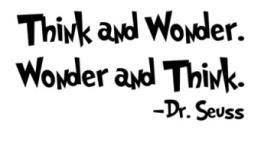 Please return daily in the blue homework folder.Week of November 18 - 22MondayFill out the Writing Homework sheet.  Please send it back to school Tuesday.Our story for the week is I Have, You Have.  (Pre-decodable Book #15)I added the following words to our sight word cards this week: you & have.  TuesdayShow-n-tell is Wednesday.  Bring something that starts with LETTER F.  The F treat is Fudge Stripe cookies.WednesdayShow-n-Tell is today.ThursdayFridayWe are making our Thanksgiving Day Feast placemats, napkin ring holders, and Indian headbands today.Monday is the day KC is coming to do haircuts, and we will have hygiene presentations during the day too.This is what we are learning about this week in school.In Writing, we are practicing the letter F and writing letters to Santa.In Reading, our story for the week is I Have, You Have. (Pre-decodable Book #15) .  In Phonemic Awareness, we are practicing:  rhyming words, beginning sounds, syllables in words, final sounds, segmenting words into syllables, substituting a word to create a new word, adding suffixes at the end of a word to create a new word, deleting a suffix from a word, and language awareness.In Math, we are focusing on the shapes:  rectangles, squares, ovals, and hexagons.In Social Studies, we are learning about the first Thanksgiving.In Art, we made a capital F-fox art and a lowercase f-flower art.During story time, I’m reading books about farms and farm animals.We will have our movie and popcorn party on Friday, November 22nd.